系统功能说明书文档版本：1.0撰 写 人：张敬联系方式：18808118699目   录1 概述	11.1 名词解释	11.2 产品概述及目标	12 调用接口	22.1 调用接口（API）一览表	23 功能详情	33.1 功能一览表	34 系统架构、功能截图	44.1系统架构、流程图	44.1系统登录主界面截图	44.3 系统子功能界面截图	41 概述1.1 名词解释1.2 产品概述及目标概述：该产品主要用管理我公司的旅游专业产品，旅客报名，收支款项申报及审核。业务场景：A、管理员可以系统中发布公司的旅游专线产品。对整个公司的业绩，收支情况进行统计分析。B、销售人员可针对产品进行旅客名单的添加，支出款项申报。对自己的业绩进行统计。C、财务人员对款项进行审核操作。对财务数据进行统计。2 调用接口2.1 调用接口（API）一览表3 功能详情3.1 功能一览表4 系统架构、功能截图4.1系统架构、流程图注：主要实现功能，需求详细描述团期计划管理管理公司旅游专业产品。可添加、删除、修改。客户关系管理用于销售人员对客户关系的维护。公司财务管理财务审核，收支查询，发票等。销售报表统计分析销售人员业绩分析。4.2系统登录主界面截图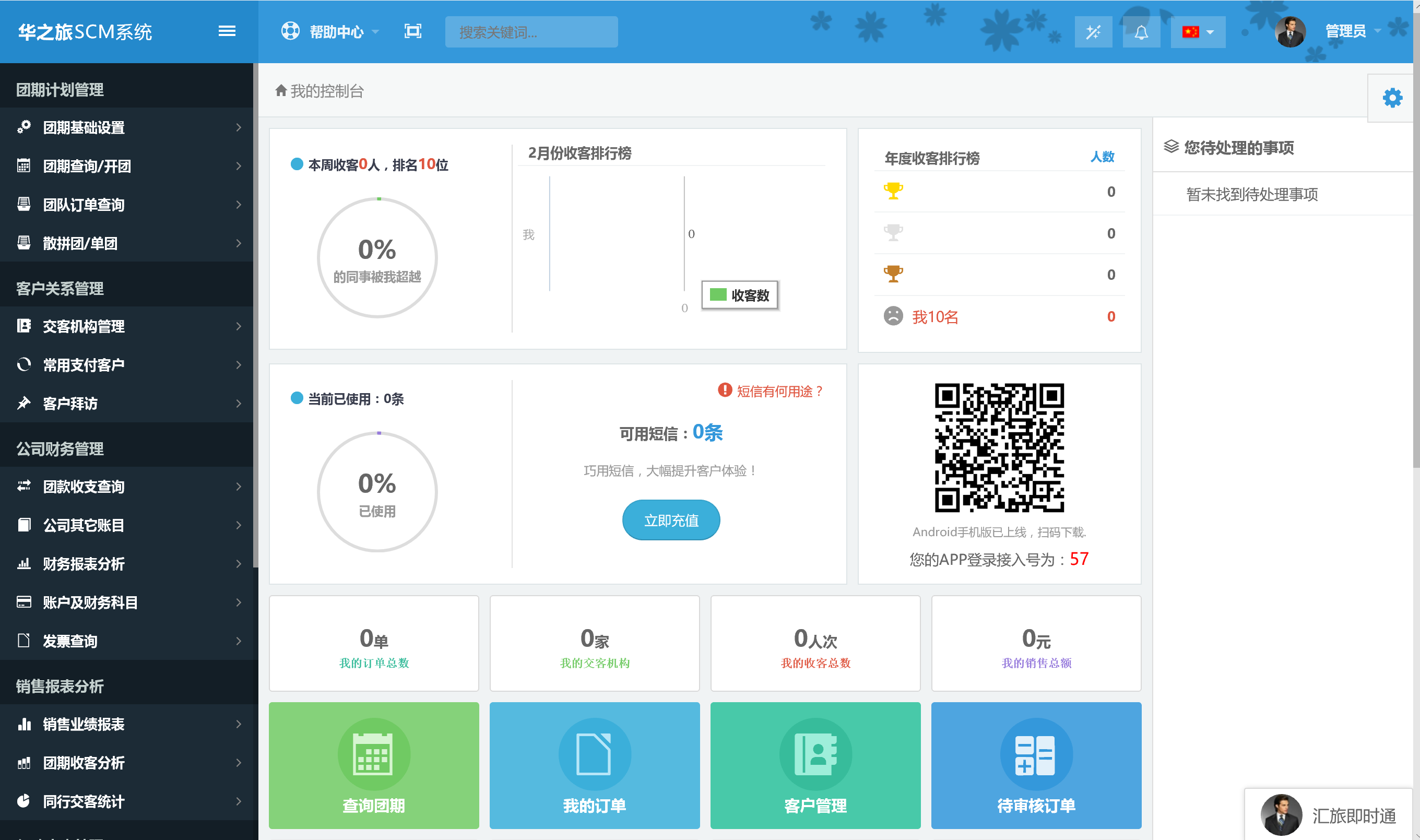 4.3 系统子功能界面截图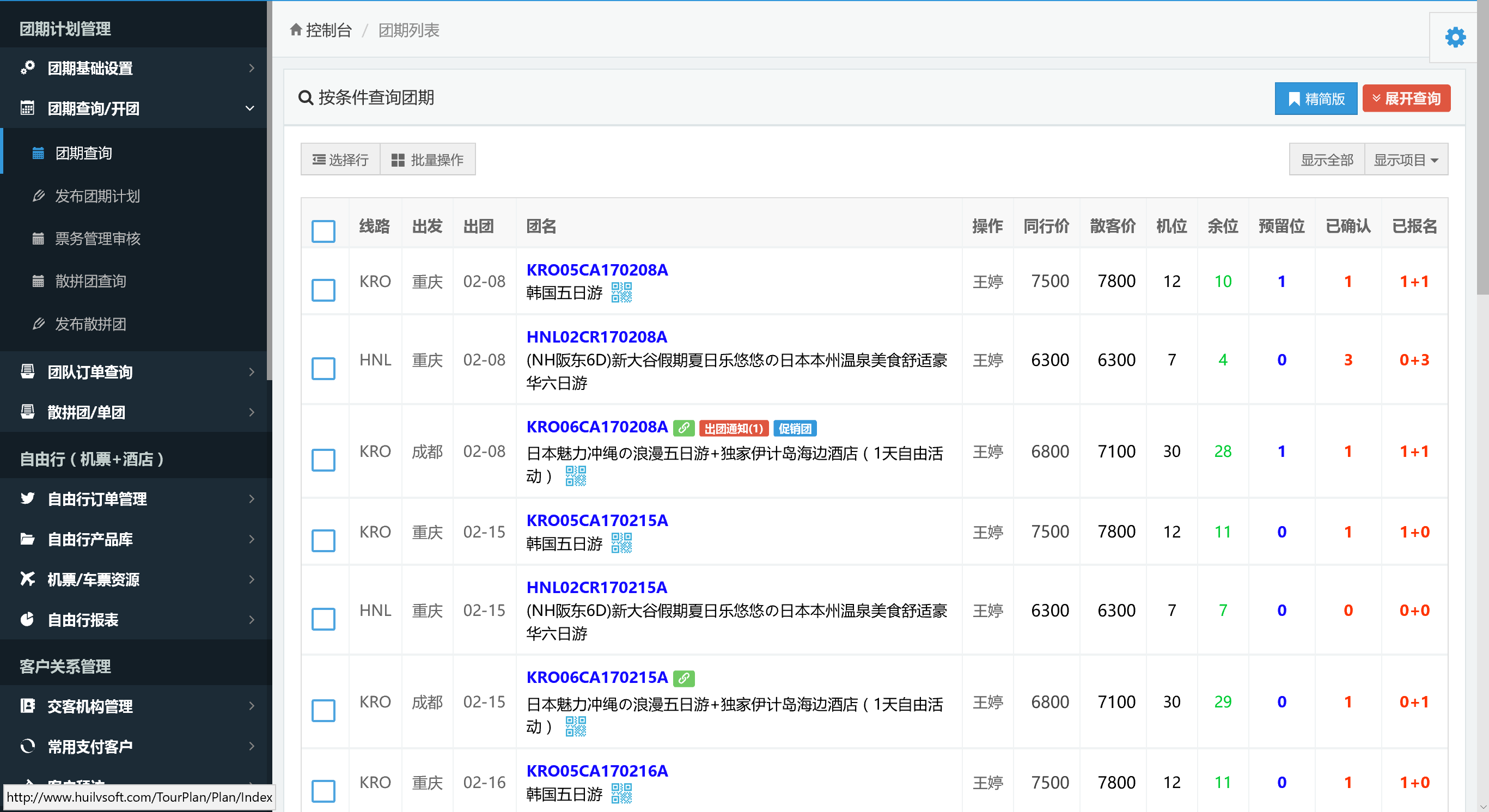 4.4 自研发软件著作权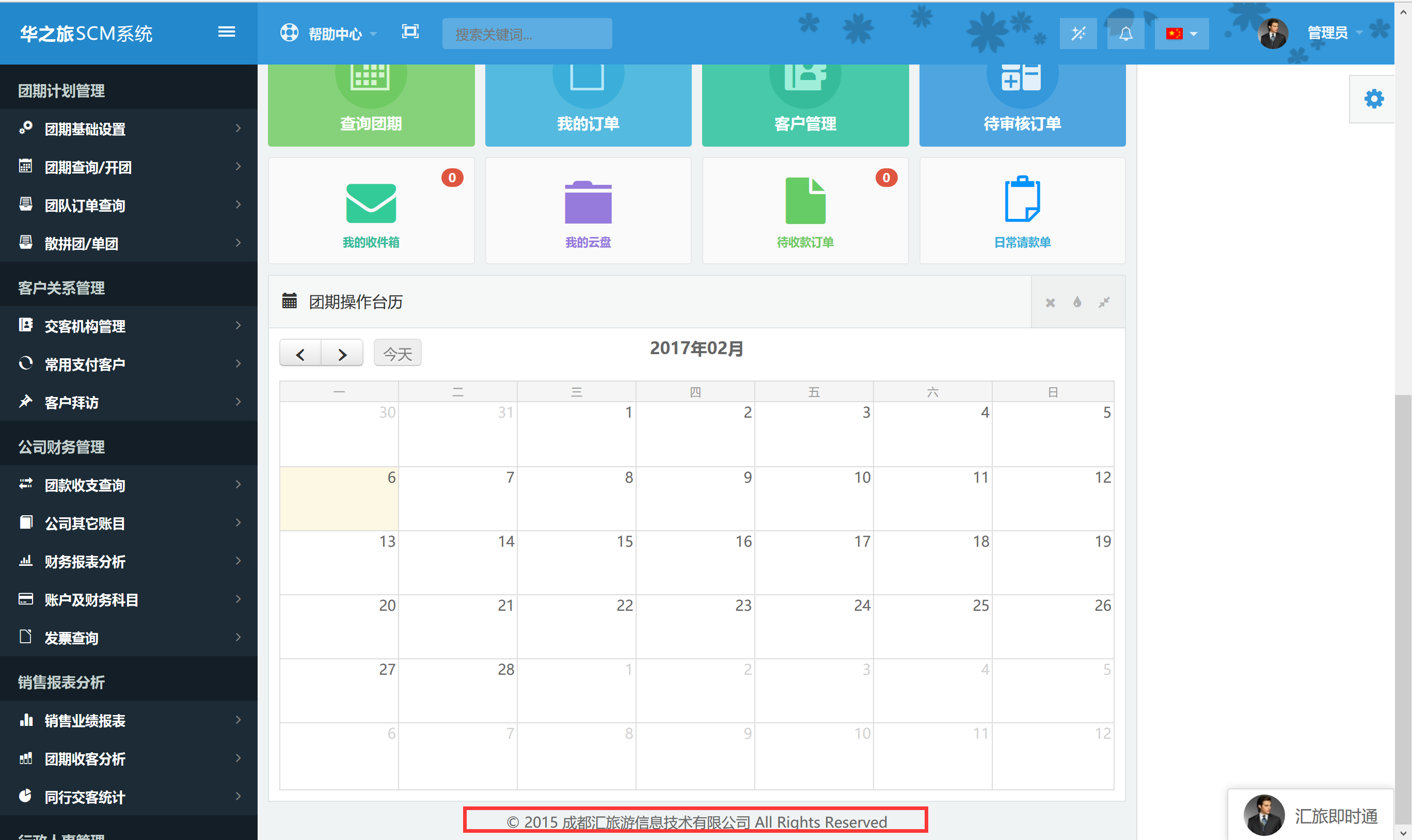 4.5 自研发软件源代码信息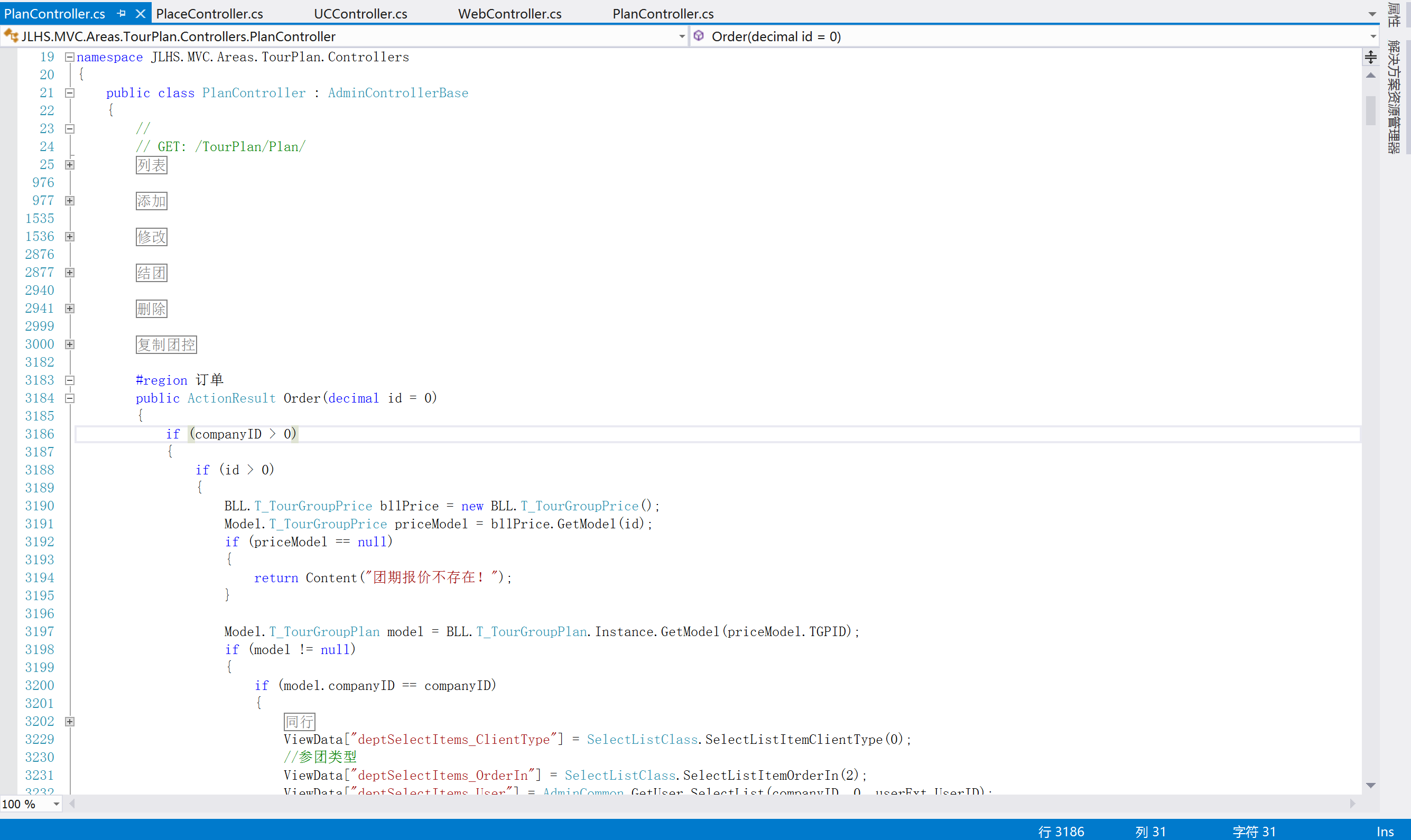 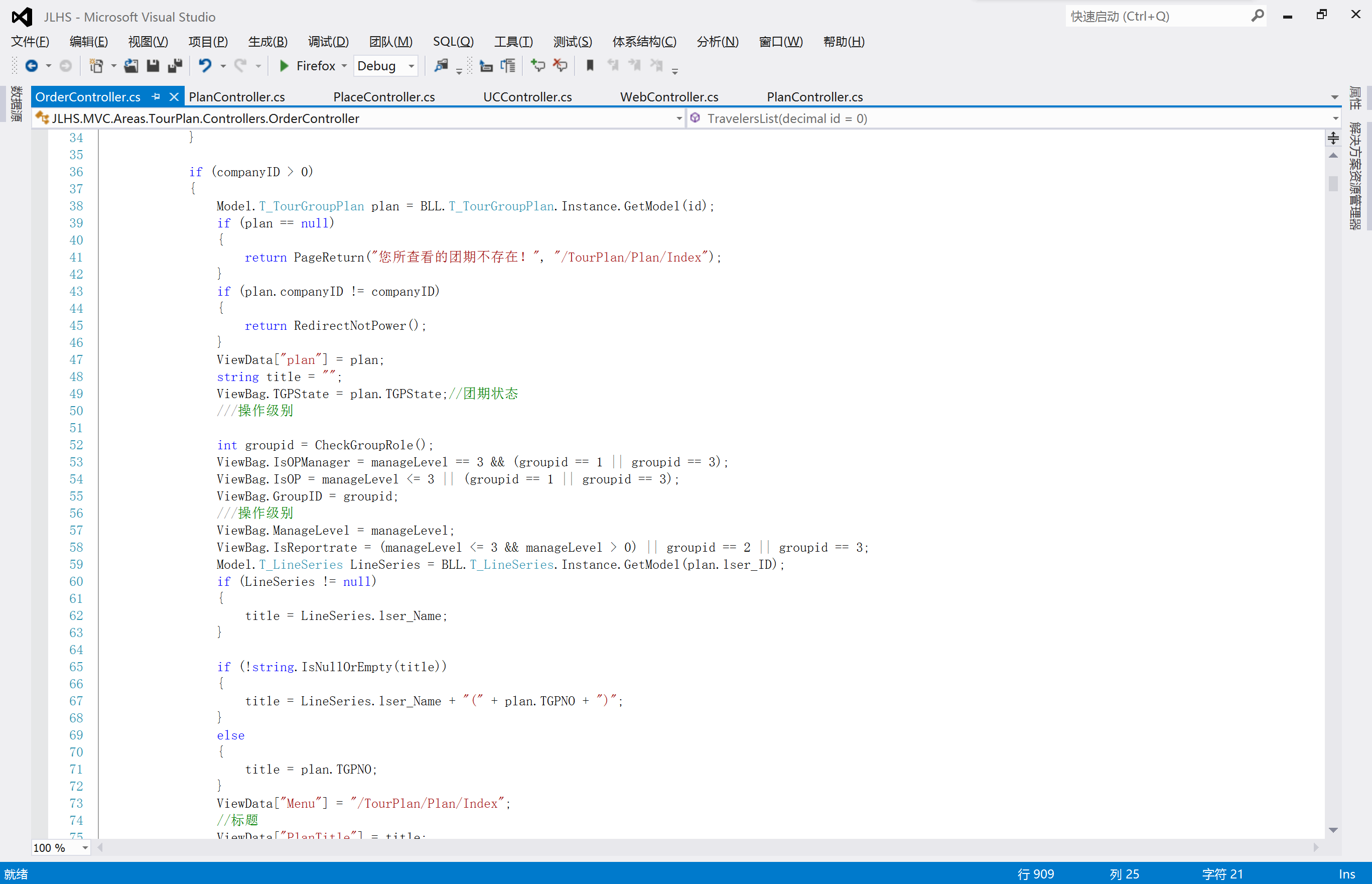 系统名称说明SCM调用接口的系统名称为SCM接口调用原因taobao.trades.sold.get初次调用时获取近三个月订单，同步到SCM中。taobao.trades.sold.increment.get系统定时或用户主动获取有变更的订单同步到SCM系统中。taobao.trade.fullinfo.get用户主动更新单个订单的信息到SCM系统中。名称描述备注团期管理管理我公司所有旅游专业产品。在线报名可针对指定的团期进行报名。淘宝订单同步获取淘宝订单，自动生成对应团期的报名单。